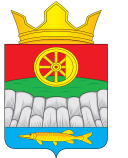 АДМИНИСТРАЦИЯ КРУТОЯРСКОГО СЕЛЬСОВЕТАУЖУРСКОГО РАЙОНА КРАСНОЯРСКОГО КРАЯПОСТАНОВЛЕНИЕ01.02.2021                                     с. Крутояр                                               № 5Об отмене постановления от 08.06.2011 № 47 «Об утверждении Порядка взыскания в сельский бюджет неиспользованных остатков средств субсидий и бюджетных инвестиций, предоставленных из сельского бюджета сельским муниципальным бюджетным учреждениям Крутоярского сельсовета» 	В соответствии с протестом прокуратуры от 22.01.2021 № 7-02-2021 года, руководствуясь Уставом Крутоярского сельсовета Ужурского района Красноярского края, ПОСТАНОВЛЯЮ:1. Постановление от 08.06.2011 года № 47 «Об утверждении Порядка взыскания в сельский бюджет неиспользованных остатков средств субсидий и бюджетных инвестиций, предоставленных из сельского бюджета сельским муниципальным бюджетным учреждениям Крутоярского сельсовета» признать утратившим силу.2. Постановление вступает в силу в день, следующий за днем официального опубликования в  газете «Крутоярские Вести».Глава сельсовета                                                                                    Е.В. Можина